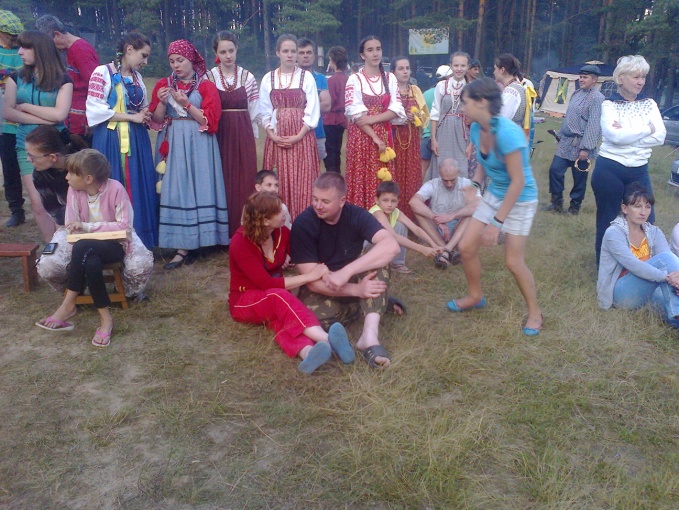 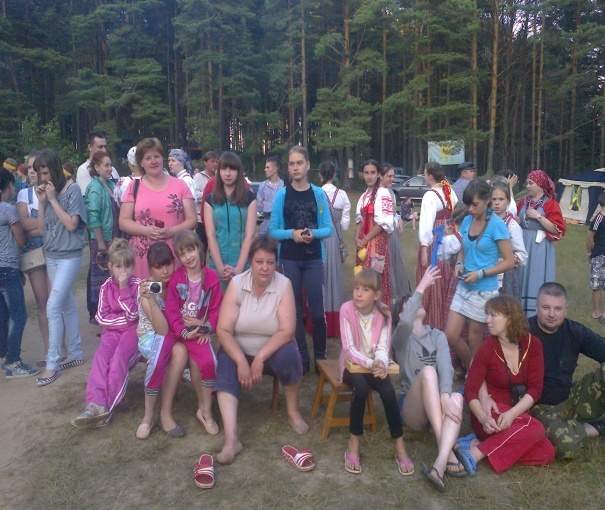                                       Международый фестиваль «Веночек славянских культур»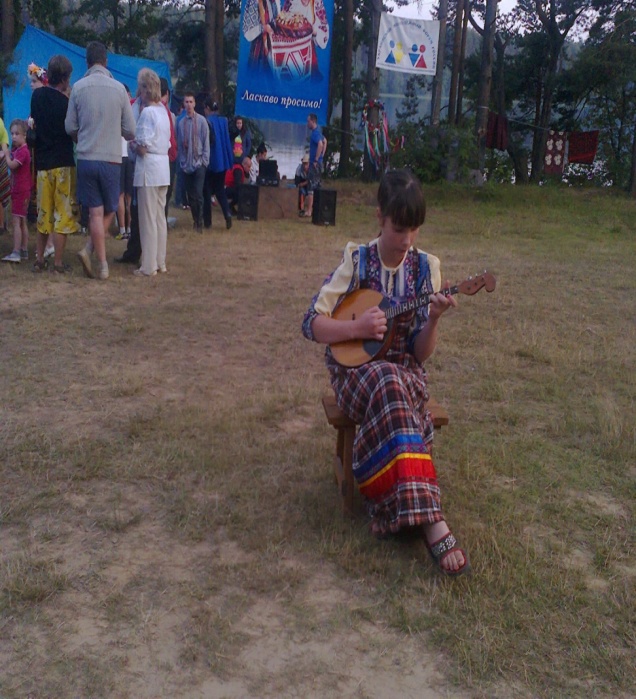 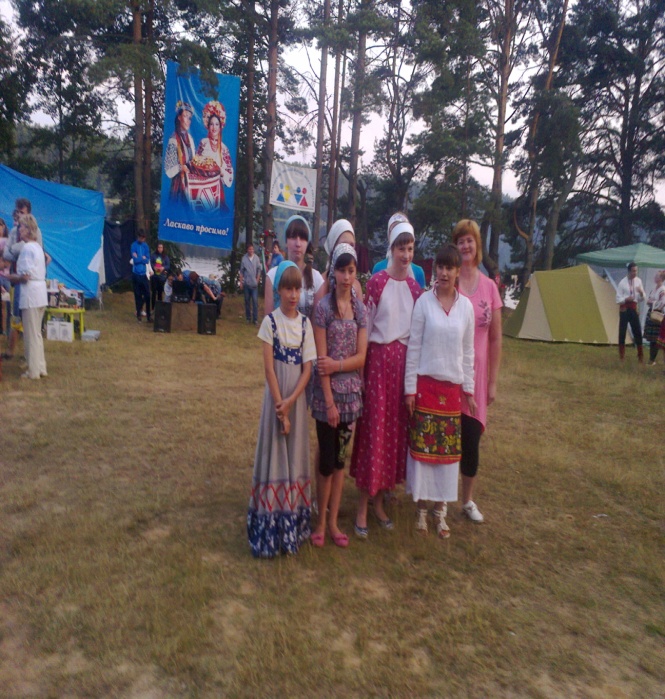 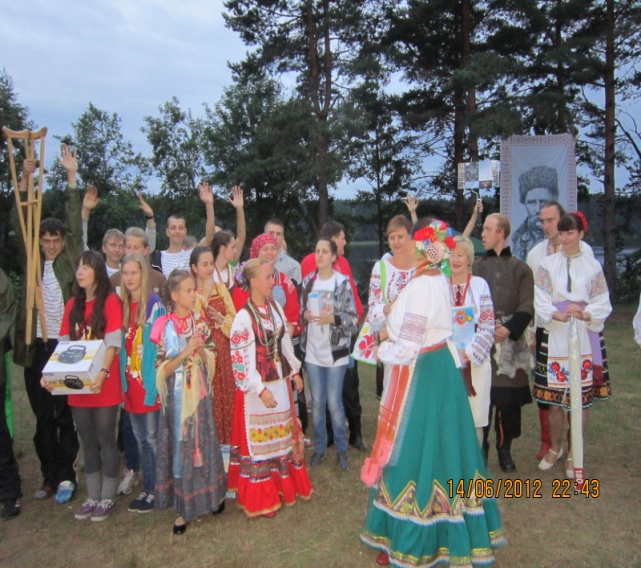 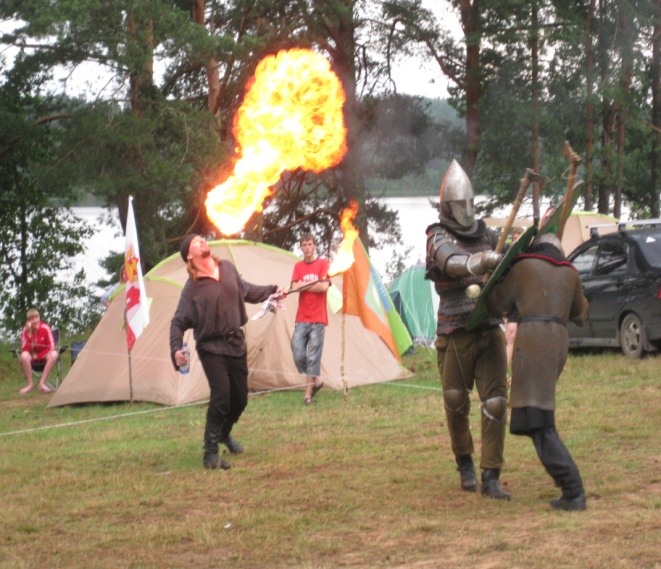 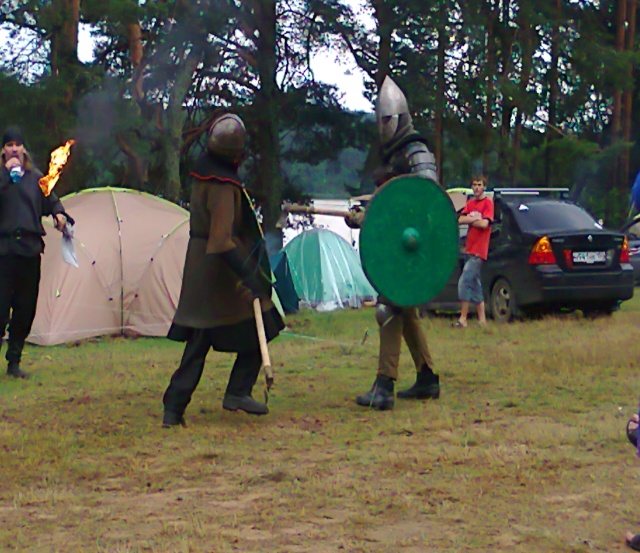 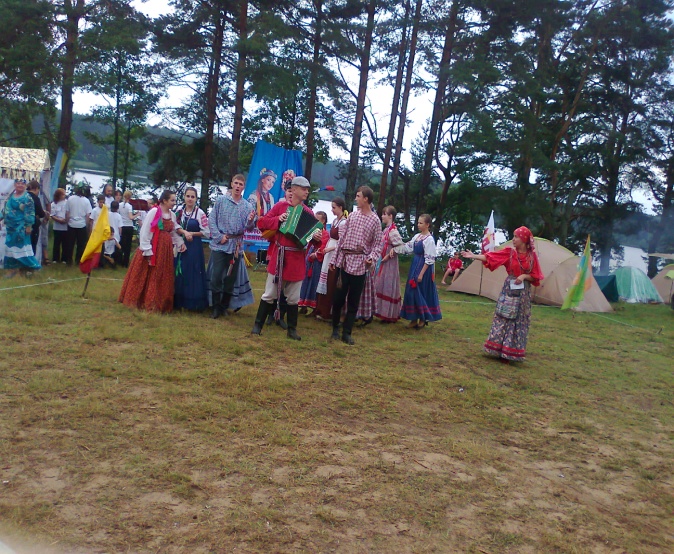 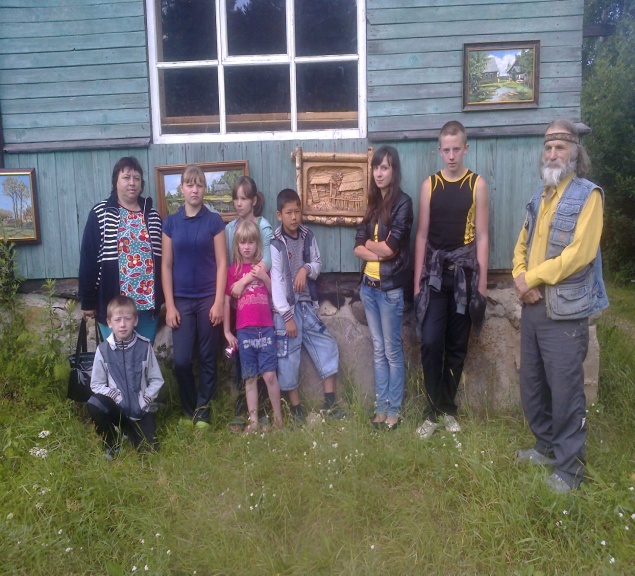 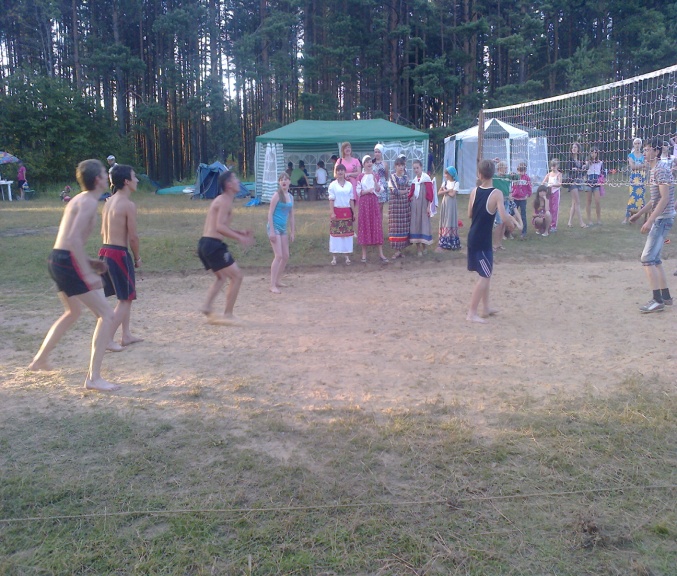                 Приобщение к прекрасному                           Товарищеский матч по волейболу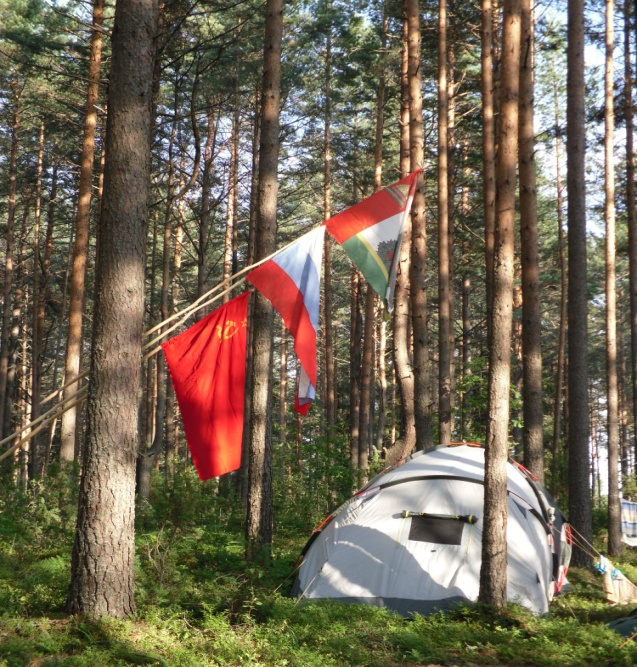 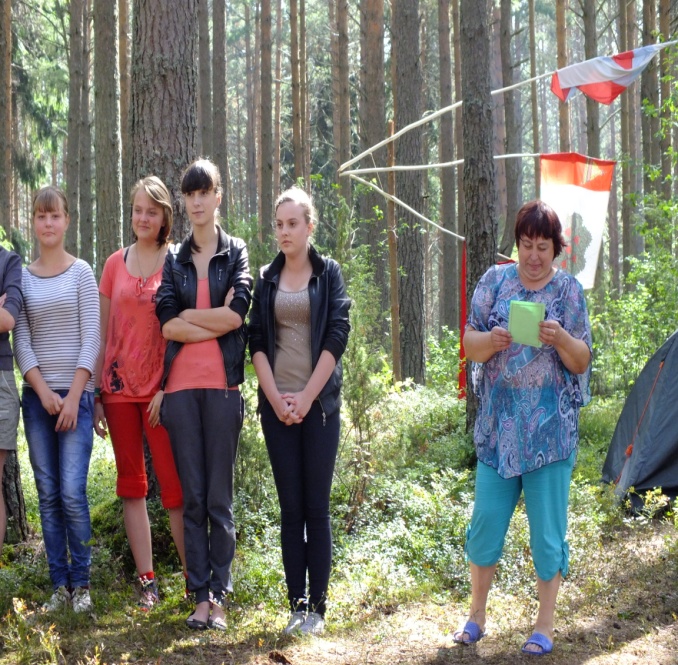 